C3 Questions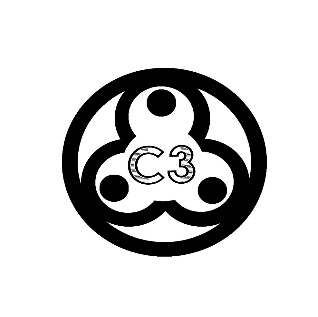 C3 exists to glorify God and edify the body by knowing and delighting in the Father through the joy and love of the Spirit and unity in the Son.Got Milk?How has celebrating Easter helped encourage you in the mist of this corona situation? What reason to believe in the resurrection do you find to be most convincing? Why?Where’s the Beef?Read 1 Cor 15:1-3. One of the main pillars of Christian faith is that Christ was raised from the dead. Why is the resurrection so important? (Hint: Read 1 Cor 15:12-17)Read the following Scriptures and write down the effects or benefits of the resurrection:Romans 6:9 Acts 5:30-311 Peter 1:31 Cor 15:17Acts 2:32-33Romans 8:34Matt 28:20Acts 17:311 Thes 1:102 Cor 4:14Are You Satisfied?How do these truths and Sunday’s message help me see God more clearly?How do they help me savor God in my heart and mind?How do they help me show God in my words and actions?